МИНИСТЕРСТВО ПРОСВЕЩЕНИЯ РОССИЙСКОЙ ФЕДЕРАЦИИ‌Департамент образования Ярославской области‌‌ ‌Управление образования администрации Ростовского муниципального района‌​МОУ Петровская СОШ‌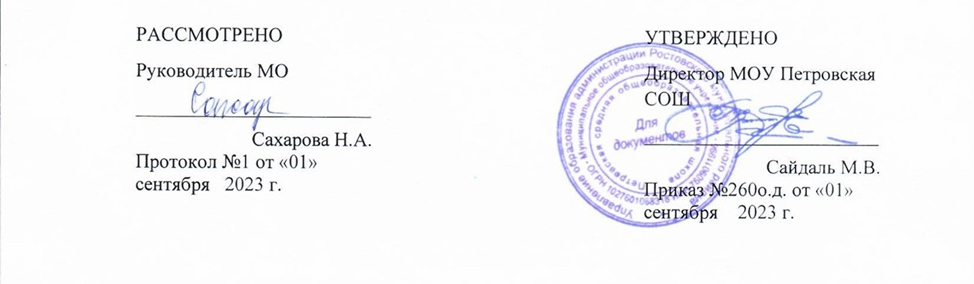 РАБОЧАЯ ПРОГРАММА(ID 2203764)учебного предмета «Основы религиозных культур и светской этики»для обучающихся 4 класса, СКК, ЗПР, вариант 7.1Программу составила: Самсонова Н.Ар.п. Петровское‌ 2023‌г.​                                   ПОЯСНИТЕЛЬНАЯ ЗАПИСКАРабочая программа отражает вариант конкретизации требований Федерального государственного образовательного стандарта начального общего образования (далее – ФГОС НОО) по ОРКСЭ и обеспечивает содержательную составляющую ФГОС НОО.Планируемые результаты освоения курса ОРКСЭ включают результаты по каждому учебному модулю. При конструировании планируемых результатов учитываются цели обучения, требования, которые представлены в стандарте, и специфика содержания каждого учебного модуля. Общие результаты содержат перечень личностных и метапредметных достижений, которые приобретает каждый обучающийся, независимо от изучаемого модуля. Культурологическая направленность предмета способствует развитию у обучающихся представлений о нравственных идеалах и ценностях религиозных и светских традиций народов России, формированию ценностного отношения к социальной реальности, осознанию роли буддизма, православия, ислама, иудаизма, светской этики в истории и культуре нашей страны. Коммуникативный подход к преподаванию предмета ОРКСЭ предполагает организацию коммуникативной деятельности обучающихся, требующей от них умения выслушивать позицию партнёра по деятельности, принимать её, согласовывать усилия для достижения поставленной цели, находить адекватные вербальные средства передачи информации и рефлексии. Деятельностный подход, основывающийся на принципе диалогичности, осуществляется в процессе активного взаимодействия обучающихся, сотрудничества, обмена информацией, обсуждения разных точек зрения и т. п.Предпосылками усвоения младшими школьниками содержания курса являются психологические особенности детей, завершающих обучение в начальной школе: интерес к социальной жизни, любознательность, принятие авторитета взрослого. Психологи подчёркивают естественную открытость детей этого возраста, способность эмоционально реагировать на окружающую действительность, остро реагировать как на доброжелательность, отзывчивость, доброту других людей, так и на проявление несправедливости, нанесение обид и оскорблений. Всё это становится предпосылкой к пониманию законов существования в социуме и принятию их как руководства к собственному поведению. Вместе с тем в процессе обу­чения необходимо учитывать, что младшие школьники с трудом усваивают абстрактные философские сентенции, нравственные поучения, поэтому особое внимание должно быть уделено эмоциональной стороне восприятия явлений социальной жизни, связанной с проявлением или нарушением нравственных, этических норм, обсуждение конкретных жизненных ситуаций, дающих образцы нравственно ценного поведения.Целью ОРКСЭ является формирование у обучающегося мотивации к осознанному нравственному поведению, основанному на знании и уважении культурных и религиозных традиций многонационального народа России, а также к диалогу с представителями других культур и мировоззрений.Основными задачами ОРКСЭ являются:знакомство обучающихся с основами православной, мусульманской, буддийской, иудейской культур, основами мировых религиозных культур и светской этики по выбору родителей (законных представителей);развитие представлений обучающихся о значении нравственных норм и ценностей в жизни личности, семьи, общества;обобщение знаний, понятий и представлений о духовной культуре и морали, ранее полученных в начальной школе, формирование ценностно-смысловой сферы личности с учётом мировоззренческих и культурных особенностей и потребностей семьи;развитие способностей обучающихся к общению в полиэтничной, разномировоззренческой и многоконфессиональной среде на основе взаимного уважения и диалога. Основной методологический принцип реализации ОРКСЭ – культурологический подход, способствующий формированию у младших школьников первоначальных представлений о культуре традиционных религий народов России (православия, ислама, буддизма, иудаизма), российской светской (гражданской) этике, основанной на конституционных правах, свободах и обязанностях человека и гражданина в Российской Федерации.Учебный предмет «Основы религиозных культур и светской этики» изучается в 4 классе один час в неделе, общий объем составляет 34 часа.​СОДЕРЖАНИЕ ОБУЧЕНИЯМодуль «ОСНОВЫ ПРАВОСЛАВНОЙ КУЛЬТУРЫ»Россия – наша Родина. Введение в православную традицию. Культура и религия. Во что верят православные христиане. Добро и зло в православной традиции. Золотое правило нравственности. Любовь к ближнему. Отношение к труду. Долг и ответственность. Милосердие и сострадание. Православие в России. Православный храм и другие святыни. Символический язык православной культуры: христианское искусство (иконы, фрески, церковное пение, прикладное искусство), православный календарь. Праздники. Христианская семья и её ценности.Любовь и уважение к Отечеству. Патриотизм многонационального и многоконфессионального народа России.ПЛАНИРУЕМЫЕ РЕЗУЛЬТАТЫ ОСВОЕНИЯ ПРОГРАММЫ ЛИЧНОСТНЫЕ РЕЗУЛЬТАТЫ В результате изучения предмета «Основы религиозных культур и светской этики» в 4 классе у обучающегося будут сформированы следующие личностные результаты:понимать основы российской гражданской идентичности, испытывать чувство гордости за свою Родину;формировать национальную и гражданскую самоидентичность, осознавать свою этническую и национальную принадлежность;понимать значение гуманистических и демократических ценностных ориентаций; осознавать ценность человеческой жизни;понимать значение нравственных норм и ценностей как условия жизни личности, семьи, общества;осознавать право гражданина РФ исповедовать любую традиционную религию или не исповедовать никакой ре­лигии;строить своё общение, совместную деятельность на основе правил коммуникации: умения договариваться, мирно разрешать конфликты, уважать другое мнение, независимо от принадлежности собеседников к религии или к атеизму;соотносить свои поступки с нравственными ценностями, принятыми в российском обществе, проявлять уважение к духовным традициям народов России, терпимость к представителям разного вероисповедания;строить своё поведение с учётом нравственных норм и правил; проявлять в повседневной жизни доброту, справедливость, доброжелательность в общении, желание при необходимости прийти на помощь;понимать необходимость обогащать свои знания о духовно-нравственной культуре, стремиться анализировать своё поведение, избегать негативных поступков и действий, оскорб­ляющих других людей;понимать необходимость бережного отношения к материальным и духовным ценностям.МЕТАПРЕДМЕТНЫЕ РЕЗУЛЬТАТЫовладевать способностью понимания и сохранения целей и задач учебной деятельности, поиска оптимальных средств их достижения;формировать умения планировать, контролировать и оценивать учебные действия в соответствии с поставленной задачей и условиями её реализации, определять и находить наиболее эффективные способы достижения результата, вносить соответствующие коррективы в процесс их реализации на основе оценки и учёта характера ошибок, понимать причины успеха/неуспеха учебной деятельности;совершенствовать умения в различных видах речевой деятельности и коммуникативных ситуациях; адекватное использование речевых средств и средств информационно-коммуникационных технологий для решения различных коммуникативных и познавательных задач;совершенствовать умения в области работы с информацией, осуществления информационного поиска для выполнения учебных заданий;овладевать навыками смыслового чтения текстов различных стилей и жанров, осознанного построения речевых высказываний в соответствии с задачами коммуникации;овладевать логическими действиями анализа, синтеза, сравнения, обобщения, классификации, установления аналогий и причинно-следственных связей, построения рассуждений, отнесения к известным понятиям;формировать готовность слушать собеседника и вести диалог, признавать возможность существования различных точек зрения и право каждого иметь свою собственную, умений излагать своё мнение и аргументировать свою точку зрения и оценку событий;совершенствовать организационные умения в области коллективной деятельности, умения определять общую цель и пути её достижения, умений договариваться о распределении ролей в совместной деятельности, адекватно оценивать собственное поведение и поведение окружающих.Универсальные учебные действияПознавательные УУД:ориентироваться в понятиях, отражающих нравственные ценности общества – мораль, этика, этикет, справедливость, гуманизм, благотворительность, а также используемых в разных религиях (в пределах изученного);использовать разные методы получения знаний о традиционных религиях и светской этике (наблюдение, чтение, сравнение, вычисление);применять логические действия и операции для решения учебных задач: сравнивать, анализировать, обобщать, делать выводы на основе изучаемого фактического материала;признавать возможность существования разных точек зрения; обосновывать свои суждения, приводить убедительные доказательства;выполнять совместные проектные задания с опорой на предложенные образцы.Работа с информацией:воспроизводить прослушанную (прочитанную) информацию, подчёркивать её принадлежность к определённой религии и/или к гражданской этике;использовать разные средства для получения информации в соответствии с поставленной учебной задачей (текстовую, графическую, видео);находить дополнительную информацию к основному учебному материалу в разных информационных источниках, в том числе в Интернете (в условиях контролируемого входа);анализировать, сравнивать информацию, представленную в разных источниках, с помощью учителя, оценивать её объективность и правильность.Коммуникативные УУД:использовать смысловое чтение для выделения главной мысли религиозных притч, сказаний, произведений фольклора и художественной литературы, анализа и оценки жизненных ситуаций, раскрывающих проблемы нравственности, этики, речевого этикета;соблюдать правила ведения диалога и дискуссии; корректно задавать вопросы и высказывать своё мнение; проявлять уважительное отношение к собеседнику с учётом особенностей участников общения;создавать небольшие тексты-описания, тексты-рассуждения для воссоздания, анализа и оценки нравственно-этических идей, представленных в религиозных учениях и светской этике.Регулятивные УУД:проявлять самостоятельность, инициативность, организованность в осуществлении учебной деятельности и в конкретных жизненных ситуациях; контролировать состояние своего здоровья и эмоционального благополучия, предвидеть опасные для здоровья и жизни ситуации и способы их предупреждения;проявлять готовность изменять себя, оценивать свои поступки, ориентируясь на нравственные правила и нормы современного российского общества; проявлять способность к сознательному самоограничению в поведении;анализировать ситуации, отражающие примеры положительного и негативного отношения к окружающему миру (природе, людям, предметам трудовой деятельности);выражать своё отношение к анализируемым событиям, поступкам, действиям: одобрять нравственные нормы поведения; осуждать проявление несправедливости, жадности, нечестности, зла;проявлять высокий уровень познавательной мотивации, интерес к предмету, желание больше узнать о других религиях и правилах светской этики и этикета.Совместная деятельность:выбирать партнёра не только по личным симпатиям, но и по деловым качествам, корректно высказывать свои пожелания к работе, спокойно принимать замечания к своей работе, объективно их оценивать;владеть умениями совместной деятельности: подчиняться, договариваться, руководить; терпеливо и спокойно разрешать возникающие конфликты;готовить индивидуально, в парах, в группах сообщения по изученному и дополнительному материалу с иллюстративным материалом и видеопрезентацией.ПРЕДМЕТНЫЕ РЕЗУЛЬТАТЫПредметные результаты обучения по модулю «Основы православной культуры» должны обеспечивать следующие достижения обучающегося:выражать своими словами первоначальное понимание сущности духовного развития как осознания и усвоения человеком значимых для жизни представлений о себе, людях, окружающей действительности;выражать своими словами понимание значимости нравственного совершенствования и роли в этом личных усилий человека, приводить примеры;выражать понимание и принятие значения российских традиционных духовных и нравственных ценностей, духовно-нравственной культуры народов России, российского общества как источника и основы духовного развития, нравственного совершенствования;рассказывать о нравственных заповедях, нормах христианской морали, их значении в выстраивании отношений в семье, между людьми, в общении и деятельности;раскрывать основное содержание нравственных категорий в православной культуре, традиции (любовь, вера, милосердие, прощение, покаяние, сострадание, ответственность, послушание, грех как нарушение заповедей, борьба с грехом, спасение), основное содержание и соотношение ветхозаветных Десяти заповедей и Евангельских заповедей Блаженств, христианского нравственного идеала; объяснять «золотое правило нравственности» в православной христианской традиции;первоначальный опыт осмысления и нравственной оценки поступков, поведения (своих и других людей) с позиций православной этики;раскрывать своими словами первоначальные представления о мировоззрении (картине мира) в православии, вероучении о Боге-Троице, Творении, человеке, Богочеловеке Иисусе Христе как Спасителе, Церкви;рассказывать о Священном Писании Церкви – Библии (Ветхий Завет, Новый Завет, Евангелия и евангелисты), апостолах, святых и житиях святых, священнослужителях, богослужениях, молитвах, Таинствах (общее число Таинств, смысл Таинств Крещения, Причастия, Венчания, Исповеди), монашестве и монастырях в православной традиции;рассказывать о назначении и устройстве православного храма (собственно храм, притвор, алтарь, иконы, иконостас), нормах поведения в храме, общения с мирянами и священнослужителями;рассказывать о православных праздниках (не менее трёх, включая Воскресение Христово и Рождество Христово), православных постах, назначении поста;раскрывать основное содержание норм отношений в православной семье, обязанностей и ответственности членов семьи, отношении детей к отцу, матери, братьям и сёстрам, старшим по возрасту, предкам; православных семейных ценностей;распознавать христианскую символику, объяснять своими словами её смысл (православный крест) и значение в православной культуре;рассказывать о художественной культуре в православной традиции, об иконописи; выделять и объяснять особенности икон в сравнении с картинами;излагать основные исторические сведения о возникновении православной религиозной традиции в России (Крещение Руси), своими словами объяснять роль православия в становлении культуры народов России, российской культуры и государственности;первоначальный опыт поисковой, проектной деятельности по изучению православного исторического и культурного наследия в своей местности, регионе (храмы, монастыри, святыни, памятные и святые места), оформлению и представлению её результатов;приводить примеры нравственных поступков, совершаемых с опорой на этические нормы религиозной культуры и внутреннюю установку личности, поступать согласно своей совести;выражать своими словами понимание свободы мировоззренческого выбора, отношения человека, людей в обществе к религии, свободы вероисповедания; понимание российского общества как многоэтничного и многорелигиозного (приводить примеры), понимание российского общенародного (общенационального, гражданского) патриотизма, любви к Оте­честву, нашей общей Родине – России; приводить примеры сотрудничества последователей традиционных религий;называть традиционные религии в России (не менее трёх, кроме изучаемой), народы России, для которых традиционными религиями исторически являются православие, ислам, буддизм, иудаизм;выражать своими словами понимание человеческого достоинства, ценности человеческой жизни в православной духовно-нравственной культуре, традиции.Предметные результаты освоения образовательной программы модуля «Основы светской этики» должны отражать сформированность умений:выражать своими словами первоначальное понимание сущности духовного развития как осознания и усвоения человеком значимых для жизни представлений о себе, людях, окружающей действительности;выражать своими словами понимание значимости нравственного самосовершенствования и роли в этом личных усилий человека, приводить примеры;выражать понимание и принятие значения российских традиционных духовных и нравственных ценностей, духовно-нравственной культуры народов России, российского общества как источника и основы духовного развития, нравственного совершенствования;рассказывать о российской светской (гражданской) этике как общепринятых в российском обществе нормах морали, отношений и поведения людей, основанных на российских традиционных духовных ценностях, конституционных правах, свободах и обязанностях человека и гражданина в России;раскрывать основное содержание нравственных категорий российской светской этики (справедливость, совесть, ответственность, сострадание, ценность и достоинство человеческой жизни, взаимоуважение, вера в добро, человеколюбие, милосердие, добродетели, патриотизм, труд) в отношениях между людьми в российском обществе; объяснять «золотое правило нравственности»;высказывать суждения оценочного характера о значении нравственности в жизни человека, семьи, народа, общества и государства; умение различать нравственные нормы и нормы этикета, приводить примеры;первоначальный опыт осмысления и нравственной оценки поступков, поведения (своих и других людей) с позиций российской светской (гражданской) этики;раскрывать своими словами первоначальные представления об основных нормах российской светской (гражданской) этики: любовь к Родине, российский патриотизм и гражданственность, защита Отечества; уважение памяти предков, исторического и культурного наследия и особенностей народов России, российского общества; уважение чести, достоинства, доброго имени любого человека; любовь к природе, забота о животных, охрана окружающей среды;рассказывать о праздниках как одной из форм исторической памяти народа, общества; российских праздниках (государственные, народные, религиозные, семейные праздники); российских государственных праздниках, их истории и традициях (не менее трёх), религиозных праздниках (не менее двух разных традиционных религий народов России), праздниках в своём регионе (не менее одного), о роли семейных праздников в жизни человека, семьи;раскрывать основное содержание понимания семьи, отношений в семье на основе российских традиционных духовных ценностей (семья – союз мужчины и женщины на основе взаимной любви для совместной жизни, рождения и воспитания детей; любовь и забота родителей о детях; любовь и забота детей о нуждающихся в помощи родителях; уважение старших по возрасту, предков); российских традиционных семейных ценностей;распознавать российскую государственную символику, символику своего региона, объяснять её значение; выражать уважение российской государственности, законов в рос­сийском обществе, законных интересов и прав людей, сограждан;рассказывать о трудовой морали, нравственных традициях трудовой деятельности, предпринимательства в России; выражать нравственную ориентацию на трудолюбие, честный труд, уважение к труду, трудящимся, результатам труда;рассказывать о российских культурных и природных памятниках, о культурных и природных достопримечательностях своего региона;раскрывать основное содержание российской светской (гражданской) этики на примерах образцов нравственности, российской гражданственности и патриотизма в истории России;объяснять своими словами роль светской (гражданской) этики в становлении российской государственности;первоначальный опыт поисковой, проектной деятельности по изучению исторического и культурного наследия народов России, российского общества в своей местности, регионе, оформлению и представлению её результатов;приводить примеры нравственных поступков, совершаемых с опорой на этические нормы российской светской (гражданской) этики и внутреннюю установку личности поступать согласно своей совести;выражать своими словами понимание свободы мировоззренческого выбора, отношения человека, людей в обществе к религии, свободы вероисповедания; понимание российского общества как многоэтничного и многорелигиозного (приводить примеры), понимание российского общенародного (общенационального, гражданского) патриотизма, любви к Отечеству, нашей общей Родине – России; приводить примеры сотрудничества последователей традиционных религий;называть традиционные религии в России, народы России, для которых традиционными религиями исторически являются православие, ислам, буддизм, иудаизм;выражать своими словами понимание человеческого достоинства, ценности человеческой жизни в российской светской (гражданской) этике.​Тематическое планирование4 классКалендарно-тематическое планирование4 классУЧЕБНО-МЕТОДИЧЕСКОЕ ОБЕСПЕЧЕНИЕ ОБРАЗОВАТЕЛЬНОГО ПРОЦЕССАОБЯЗАТЕЛЬНЫЕ УЧЕБНЫЕ МАТЕРИАЛЫ ДЛЯ УЧЕНИКА​‌• Основы религиозных культур и светской этики. Основы православной культуры. 4 класс: учебник: в 2 частях, 4 класс/ Васильева О.Ю., Кульберг А.С., Корытко О.В. и другие; под науч. ред. Васильевой О.Ю., Акционерное общество «Издательство «Просвещение»
 • Основы религиозных культур и светской этики. Основы светской этики: 4-й класс: учебник, 4 класс/ Шемшурина А.И., Шемшурин А.А., Акционерное общество «Издательство «Просвещение»‌​​‌‌​МЕТОДИЧЕСКИЕ МАТЕРИАЛЫ ДЛЯ УЧИТЕЛЯ​‌Учебно-методическое и материально – техническое обеспечение образовательного процесса УМК для учителя: Васильева О.Ю. основы религиозных культур и светской этики: основы православной культуры: учебник для 4 класса М., 2023.
 Электронное приложение к учебнику - Васильева О.Ю. основы религиозных культур и светской этики: основы православной культуры: учебник для 4 класса М., 2023.
‌​ЦИФРОВЫЕ ОБРАЗОВАТЕЛЬНЫЕ РЕСУРСЫ И РЕСУРСЫ СЕТИ ИНТЕРНЕТ​​‌Для реализации электронного обучения с применением ЭО и ДОТ используется следующие ресурсы:
 1. Портал дистанционного обучения (http://do2.rcokoit.ru). Интерактивные 
 курсы по основным предметам школьной программы;
 2. Учи.ру. Интерактивные курсы по основным предметам 1-4 классов;
 3. Российская электронная школа (https://resh.edu.ru/). Видеоуроки и 
 тренажеры по всем учебным предметам; 
 5. Портал Интернет урок (https://interneturok.ru/). Библиотека видеоуроков по 
 школьной программе;
 6. Портал Якласс (https://www.yaklass.ru/). Видеоуроки и тренажеры;
 7. Электронные учебники издательства “Просвещение” (https://media.prosv.ru/);
 Технические средства обучения:
 1. Аудиоколонки.
 2. Видеопроектор. 
 3. Персональный компьютер.
 4. Принтер.
‌​ПРИЛОЖЕНИЕЛист регистрации изменений к рабочей программе(название программы)учителя  	(Ф.И.О. учителя)№ТемаСодержаниеЭОРВиды деятельности                                         Четвертый год обучения 34 часа                                         Четвертый год обучения 34 часа                                         Четвертый год обучения 34 часа                                         Четвертый год обучения 34 часа1Россия — наша Родина (1 ч)Россия — многонациональное государство. Духовный мир человека. Культурные традиции. Культурное многообразие России. Народы и религии в России. Традиционные религии народов России/http://school-collection.eduИспользовать систему условных обозначений при выполнении заданий, рассматривать иллюстративный материал, соотносить текст с иллюстрациями;
Читать и отвечать на вопросы по прочитанному;
Размышлять о роли духовных традиций народов России, их значении в жизни человека, семьи, общества, духовном мире человека;
Называть традиционные религии в России, народы самостоятельно оценивать свои достижения;);
Приводить примеры единения народов России (например «День народного единства» и т.д.);2Культура и религия. Введение в православную духовную традицию (2 ч)Культура и религия. Что такое культура? Что такое религия? Как человек создаёт культуру. Истоки русской культуры — в православной религии.http://school-collection.eduВыделять тему и идею учебного текста, формулировать вопросы к тексту и отвечать на них.Объяснять соотношение культуры и религии, сущность культуры, значение религии как духовной культуры человека, народа, общества.Рассказывать о том, как человек создаёт культуру; об истоках русской культуры в православной религии.Проверять себя и самостоятельно оценивать свои достижения.3Во что верят православные христиане (4 ч)Бог — Творец, который создал весь мир и человеческий род. Бог есть Любовь. Бог и человек. Вера в Бога и её влияние на поступки людей. Что такое православие. Бог-Троица. Что значитмолиться. Кто такие святые. Священное Предание. Священное Писание христиан — Библия. Ветхий и Новый Заветы в Библии.https://clever-lab.pro/mod/page/view.php?id=3http://school-collection.eduИспользовать ключевые понятия темы в устной и письменной речи, применять их при анализе и оценке фактов действительности.Раскрывать своими словами первоначальные представления о мировоззрении (картине мира) в православии, вероучении о Боге-Троице, Творении, человеке, Богочеловеке Иисусе Христе как Спасителе, Церкви.Пересказывать прочитанное, составлять рассказ с введением в него новых фактов; соотносить про- читанное с личным жизненным опытом.Рассказывать о том, как вера в Бога влияет на по- ступки людей, что такое молитва, кто такие святые, что такое Священное Предание Церкви, что его составляет, о Священном Писании (Библии), Ветхом и Новом Заветах.Проверять себя и самостоятельно оценивать свои достижения.4Добро и зло в православной традиции. Золотое правило нравственности. Любовь к ближнему (4 ч)Добро. Зло. Грех. Работа совести. Покаяние. Десять ветхозаветных заповедей, данных Богом Моисею.Заповеди Иисуса Христа — Заповеди Блаженств, их содержание и соотношение с Десятью заповедями. Кто для христиан ближний,любовь к ближним. «Золотое правило нравственности» в православной культуре. Святость в православной традиции, святые.https://clever-lab.pro/mod/page/view.php?id=3Рассказывать о том, что такое заповеди Бога, какие заповеди Бог дал Моисею. Анализировать содержание Десяти ветхозаветных заповедей с религиозной и нравственно-этической точки зрения. Рассуждать о возможности и необходимости соблюдения нравственных норм жизни (свобода, разум, совесть, доброта, любовь).Рассказывать о нравственных заповедях Иисуса Христа — Заповедях Блаженства, их соотношении с Десятью ветхозаветными заповедями.Объяснять понимание в православном христианстве, кто такой ближний, что означает любовь к ближнему, как понимается в православной традиции «золотое правило нравственности» (поступайте с другими так, как хотели бы, чтобы с вами поступили), о святости и святых в православной традиции.Размышлять и рассуждать на морально-этические темы.Проверять себя и самостоятельно оценивать свои достижения.5Отношение к труду. Долг и ответственность (2 ч)Заповеди Творца Прародителям. Отношение к труду в Православии. Уважение к труду. Совесть. Нравственный долг и ответственность человека в православной традиции.https://easyen.ru/load/orkseh/294Читать и пересказывать учебный текст. Объяснять значение слов (терминов и понятий) с опорой на текст учебника.Использовать знакомые слова в новом мировоззренческом контексте.Рассказывать о грехопадении Прародителей,о заповедях, о роли труда в жизни православных христиан. Устанавливать логическую связь между фактами; участвовать в беседе.Анализировать прочитанное с точки зрения полученных ранее знаний.Соотносить изученное с примерами из жизни, литературных произведений.Проверять себя и самостоятельно оценивать свои достижения.6Милосердиеи сострадание (2 ч)Милосердие и сострадание в православной христианской традиции. Особенности христианской морали, отношение к личным врагам. Христианское милосердие. Милосердие к животным.Деятельное сострадание людям, нуждающимся.Библиотека ЦОКhttps://m.edsoo.ru/7f410de8Рассуждать о необходимости соблюдения нравственных норм жизни (заботиться о других, любить друг друга, сочувствовать, не лениться,не лгать).Раскрывать основное содержание нравственных категорий в православной культуре, традиции (любовь, вера, милосердие, прощение, покаяние, сострадание, ответственность, послушание, спасение), Заповедей Блаженства.На примере милосердия и сострадания объяснять нравственный идеал православной культуры.Выражать первоначальный опыт осмысления и нравственной оценки поступков, поведения(своих и других людей) с позиций православной этики, понимания милосердия и состраданияв православной культуре.Проверять себя и самостоятельно оценивать свои достижения.7Православие в России (5 ч)Крещение Руси. Святые равноапостольные княгиня Ольга и князь Владимир Креститель. Развитие православной культуры, распространение христианства на Руси. Святая Русь. Русские святые. Православие в русской культуре, в современной России.https://easyen.ru/load/orkseh/294Объяснять значение слов (терминов и понятий) с опорой на учебный текст.Осуществлять поиск необходимой информации для выполнения заданий.Рассказывать, как христианство пришло на Русь, о Крещении Руси равноапостольным князем Владимиром, почему Русь называют Святой,о русских святых, житиях святых.Соотносить содержание текста с иллюстративным рядом.Использовать речевые средства, навыки смыслового чтения учебных текстов, участвовать в беседе. Проверять себя и самостоятельно оценивать свои достижения.Уметь рассказывать о праздновании Крещения Руси, Дней славянской письменности и культуры. Уметь использовать электронные формы учебника (ЭФУ).8Православный храм и другие святыни (3 ч)Православный храм — его устройство и убранство.Алтарь, Царские врата, иконостас, притвор. Нормы поведения в православном храме. Миряне и священнослужители. Богослужение в храме. Таинства Церкви. Монастыри, монашество.https://easyen.ru/load/orkseh/294Объяснять значение слов (терминов и понятий) с опорой на учебный текст.Осуществлять поиск необходимой информации для выполнения заданий.Соотносить содержание текста с иллюстративным рядом.Рассказывать о назначении и устройстве православного храма (собственно храм, притвор, алтарь, иконы, иконостас), нормах поведения в храме, общения с мирянами и священнослужителями, богослужениях в храмах, Таинствах, о монашестве и монастырях в православной традиции. Проверять себя и самостоятельно оценивать свои достижения.Использование электронных форм учебника (ЭФУ).9Символический язык православной культуры: христианское искусство (иконы, фрески, церковное пение, прикладное искусство), православный календарь.Праздники (6 ч)Христианская символика. Крест Христов. Православная художественная культура. Православная икона, виды икон. Церковное пение. Церковное прикладное искусство.Православный календарь. Праздники и посты в православном календаре. Двунадесятые праздники. Воскресение Христово (Пасха). Рождество Христово. Праздники святым.Объяснять значение слов (терминов и понятий) с опорой на учебный текст.Распознавать христианскую символику, объяснять своими словами её смысл и значение в православной культуре.Рассказывать о художественной культуре в православной традиции, о церковном пении, иконописи, особенностях икон в сравнении с картинами. Называть православные праздники, объяснять их значение (не менее трёх, включая Воскресение Христово и Рождество Христово), о православных постах, назначении поста в жизни православных христиан.Проверять себя и самостоятельно оценивать свои достижения.Использование электронных форм учебника (ЭФУ. Православные праздники: «Воскресение Христово (Пасха)», «Рождество Христово», «День славянской письменности и культуры», «День семьи, любви и верности.10Христианская семья и её ценности (3 ч)Семья в православной традиции — Малая Церковь. Таинство Венчания. Любовь в отношениях родителей, членов семьи. Взаимное прощение и терпение членов семьи. Семейные традиции, праздники. Образцы православной семьи, отношений в семье.Библиотека ЦОКhttps://m.edsoo.ru/7f410de8Объяснять значение слов (терминов и понятий) с опорой на учебный текст.Рассказывать о традициях заключения брака, о том, что такое православная семья, ТаинствоВенчания, о взаимоотношениях в православной семье на примерах житий святых, литературных произведений.Размышлять и рассуждать на морально-этические темы.Раскрывать основное содержание норм отношений в православной в семье, обязанностей и ответственности членов семьи, отношении детей и родителей.Осуществлять поиск необходимой информации для выполнения заданий.Применять навыки осознанного построения речевых высказываний в соответствии с коммуникативными задачами.Проверять себя и самостоятельно оценивать свои достиженияПраздник «День семьи, любви и верности».11Любовь и уважение к Отечеству. Патриотизм многонационального и многоконфессионального народа России (2 ч)Служение человека обществу, Родине. Патриотизм многонационального и многоконфессионального народа России. Война справедливая — оборонительная. Святые защитники Отечества.https://easyen.ru/load/orkseh/294Закреплять и систематизировать представления о духовных традициях многонационального народа России, духовном мире человека, религии, религиях народов России, их значении в жизни человека, семьи, общества.Проводить соотношение между религией и Отечеством, объяснять отношение православных христиан к Отечеству, защите Родины, патриотизму.Отвечать на вопросы, соотносить определения с понятиями, делать выводы.Использовать основные понятия темы в устной и письменной речи.Проверять себя и самостоятельно оценивать свои достижения.№
п/пТема урокаКоличество часовКоличество часовКоличество часовДата 
изученияВиды, формы контроля№
п/пТема урокавсего контрольные работыпрактические работыДата 
изученияВиды, формы контроля1.Россия - наша Родина100,51 неделя04.09 – 08.09Устный опрос, практическая работа;2. Культура и религия100,52 неделя11.09 - 15.09 Устный опрос, практическая работа;3.Как христианство пришло на Русь100,53 неделя18.09 - 22.09 Устный опрос, практическая работа;4. Бог, мир, человек100,54 неделя25.09 - 29.09 Устный опрос, практическая работа;5.Библия100,55 неделя02.10 - 06.10 Устный опрос, практическая работа;6. Ошибка первых людей100,56 неделя16.10 – 20.10Устный опрос, практическая работа; 7.Вдали от рая100,57 неделя23.10 – 27.10 Устный опрос, практическая работа;8. В ожидании Спасителя100,58 неделя30.10 – 03.11 Устный опрос, практическая работа;9.Десять заповедей100,59 неделя07.11 – 10.11 Устный опрос, практическая работа;10.Благовещенье. Рождество Христово100,510 неделя13.11 – 17.11 Устный опрос, практическая работа;11. Богоявление. Искушение в пустыне100,511 неделя27.11 – 01.12Устный опрос, практическая работа; 12.Нагорная проповедь100,512 неделя04.12 – 08.12 Устный опрос, практическая работа;13. Евангельские притчи100,513 неделя11.12 – 15.12Устный опрос, практическая работа; 14.Крест100,514 неделя18.12 – 22.12 Устный опрос, практическая работа;15.Пасха100,515 неделя25.12 – 29.12Устный опрос, практическая работа; 16. Творческие работы учащихся100,516 неделя08.01 – 12.01 Устный опрос, практическая работа;17. Подведение итогов100,515 неделя15.01 – 19.01 Устный опрос, практическая работа;18. Храмы России100,518 неделя22.01 – 26.01 Устный опрос, практическая работа;19. Икона100,519 неделя29.01 – 02.02 Устный опрос, практическая работа;20. Церковнославянский язык100,520 неделя05.02 – 09.02 Устный опрос, практическая работа;21. Православная молитва100,521 неделя12.02 – 16.02 Устный опрос, практическая работа;22. Церковь100,522 неделя26.02 – 01.03 Устный опрос, практическая работа;23. Причастие100,523 неделя04.03 – 07.03 Устный опрос, практическая работа;24. Покаяние100,524 неделя11.03 – 15.03 Устный опрос, практическая работа;25.Подвиг100,525 неделя18.03 – 22.03 Устный опрос, практическая работа;26.Брак100,526 неделя25.03 – 29.03 Устный опрос, практическая работа;27. Родители и дети100,527 неделя08.04 – 12.04 Устный опрос, практическая работа;28. Монашество100,528 неделя15.04 – 19.04 Устный опрос, практическая работа;29.Труд и творчество100,529 неделя22.04 – 26.04 Устный опрос, практическая работа;30. Любовь – вершина добродетелей100,530 неделя29.04 – 08.05 Устный опрос, практическая работа;31. Суд Божий и суд человеческий100,531 неделя13.05 – 17.05 Устный опрос, практическая работа;32. Отечество земное и небесное100,532 неделя20.05 .2-24 Устный опрос, практическая работа;33.Выступление учащихся со своими творческими работами100,533 неделя22.05.2-24Устный опрос, практическая работа;34.Презентация творческих проектов100,534 неделя24.05.2024Самооценка с использованием«Оценочного 
листа»;ОБЩЕЕ КОЛИЧЕСТВО ЧАСОВ ПО ПРОГРАММЕОБЩЕЕ КОЛИЧЕСТВО ЧАСОВ ПО ПРОГРАММЕ34016№№ппДатаИзмененияПричинаизмененияСуть измененияКорректирующие действия